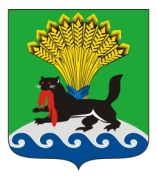 РОССИЙСКАЯ ФЕДЕРАЦИЯИРКУТСКАЯ ОБЛАСТЬИРКУТСКОЕ РАЙОННОЕ МУНИЦИПАЛЬНОЕ ОБРАЗОВАНИЕАДМИНИСТРАЦИЯПОСТАНОВЛЕНИЕО передаче движимого имущества, находящегося в муниципальной собственности Иркутского районного муниципального образования, в собственность Гороховского муниципального образования В целях решения вопросов местного значения в части владения, пользования и распоряжения имуществом, на основании соглашения                         № 18 от 03.04.2019  к договору безвозмездного пользования № 11 от 07.06.2006, обращения главы Гороховского муниципального образования Пахалуева М.Б.   от 26.03.2020 № 305 о передаче в собственность Гороховского муниципального образования автомобиля, руководствуясь статьями 50, 51 Федерального закона от 06.10.2003 № 131-ФЗ «Об общих принципах организации местного самоуправления в Российской Федерации», Законом Иркутской области от 16.05.2008 № 14-оз «Об отдельных вопросах разграничения имущества, находящегося в муниципальной собственности, между муниципальными образованиями Иркутской области», пунктом 4.2 решения Думы Иркутского района от 31.10.2008 № 52-386/рд «Об утверждении положения о порядке управления и распоряжения имуществом, находящимся в собственности Иркутского районного муниципального образования», статьями  39, 45, 54, 61, 62 Устава Иркутского районного муниципального образования, администрация Иркутского районного муниципального образования  ПОСТАНОВЛЯЕТ:1. Передать в собственность Гороховского муниципального образования движимое имущество – автобус ГАЗ 322132, идентификационный номер (VIN)- X9632213270589134, год изготовления ТС – 2007; модель, двигатель 40522Р, 73195899, шасси (рама) № – отсутствует, кузов (кабина, прицеп) № 32210070364862, цвет кузова (кабины, прицепа) – желтый, государственный номер О217ТМ 38, находящееся в муниципальной собственности Иркутского районного муниципального образования.2. Комитету по управлению муниципальным имуществом и жизнеобеспечению    администрации   Иркутского  районного  муниципального образования  не позднее 10 дней со дня  подписания настоящего постановления направить в соответствии с требованиями Закона Иркутской области от 16.05.2008 № 14-оз «Об отдельных вопросах разграничения имущества, находящегося   в    муниципальной   собственности,    между   муниципальными образованиями Иркутской области» документы в уполномоченный исполнительный   орган    государственной   власти    Иркутской    области   для принятия решения о передаче имущества.   3. Настоящее постановление вступает в силу с момента подписания.  4. Опубликовать настоящее постановление в газете «Ангарские огни», разместить в информационно-телекоммуникационной сети «Интернет» на официальном сайте Иркутского районного муниципального образования www.irkraion.ru.   5.  Контроль исполнения постановления возложить на заместителя Мэра Иркутского района.Мэр района                                                                                              Л.П. Фроловот     «06»     05         2020 г.№ 233